Decorative board-up is a powerful tool for neighborhood revitalization and economic development. It addresses the core challenge of many cities face today: how to attract new residents and business to a city callenged with large numbers of vacant and abandoned buildings.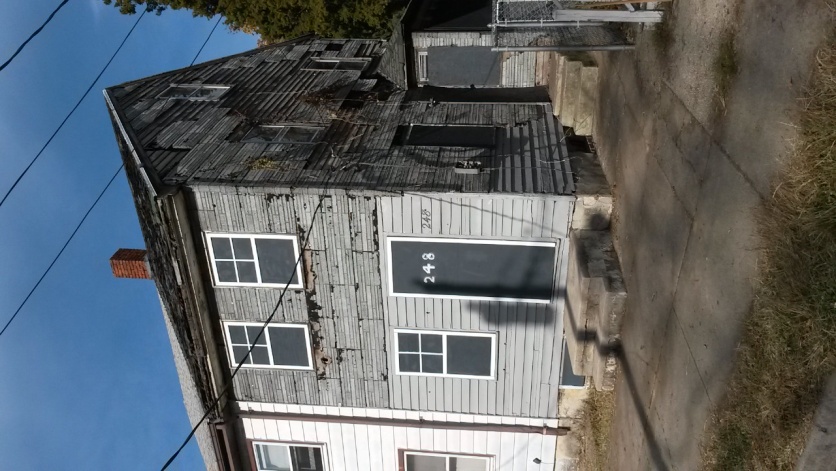 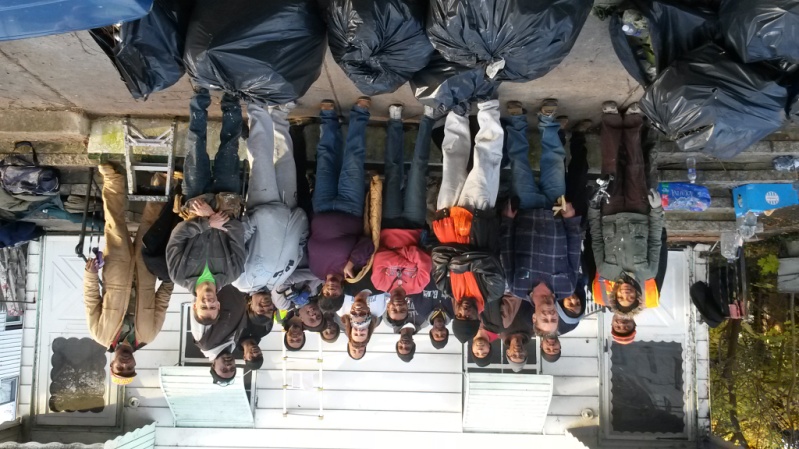 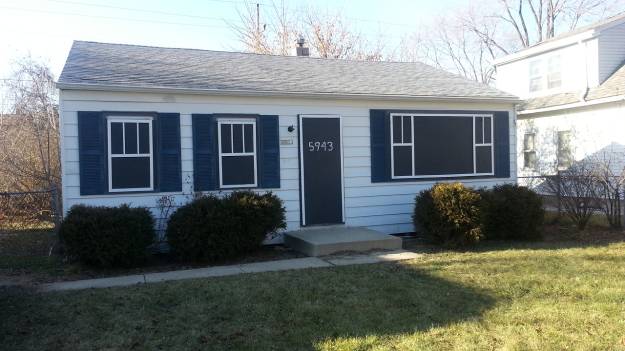 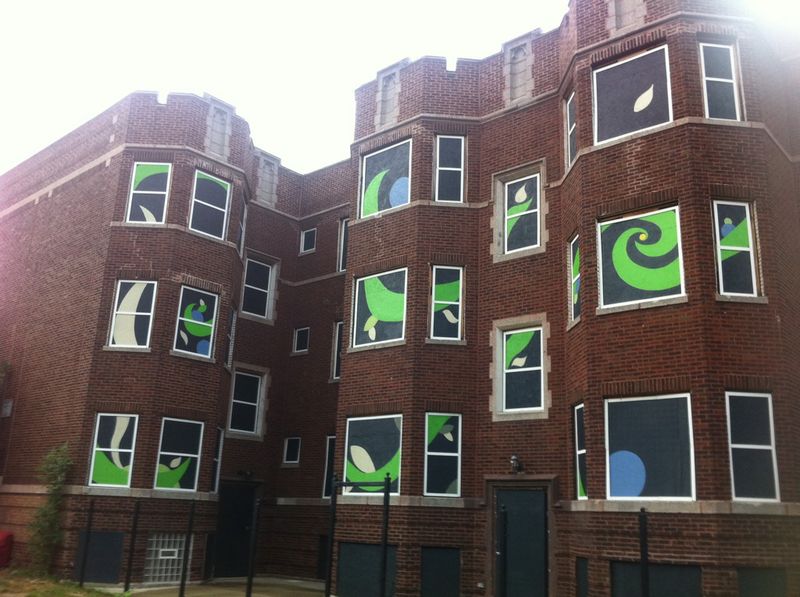 